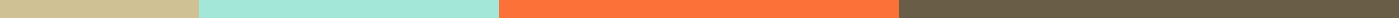 Valedictorian Speech For GraduationGood evening, esteemed faculty, dedicated parents, honored guests, and, most importantly, my fellow graduates. As we gather here today, on the brink of our futures, it is my privilege to stand before you as the valedictorian of our class, not just to celebrate our accomplishments but to reflect on our journey and ponder the vast horizon that lies ahead.We embarked on this journey together, navigating the challenges of high school, each of us fueled by our dreams, our passions, and an unwavering hope for the future. It was a journey marked by endless assignments, countless late nights, and, yes, an unimaginable amount of coffee. Yet, here we are, having emerged stronger, wiser, and ready to take on the world.To our teachers, thank you for your invaluable guidance, patience, and unwavering belief in our potential. You have not only taught us academic subjects but life lessons that we will carry with us as we move forward. Your dedication has shaped us in ways that go beyond the confines of the classroom, and for that, we are eternally grateful.To our parents and guardians, your unconditional love and support have been our anchor. You have cheered us on at our highest highs and comforted us during our lowest lows. Your sacrifices have not gone unnoticed, and we stand here today as a testament to your unwavering commitment to our success.And to my fellow graduates, what can I say? We did it! Together, we have laughed, cried, succeeded, and sometimes failed, but most importantly, we grew up together. The bonds we have formed will last a lifetime, and the memories we have created will be cherished forever.As we stand on the precipice of the future, it is natural to feel a mix of excitement and apprehension. The world we are stepping into is filled with uncertainties, but it is also ripe with possibilities. We are entering this new chapter at a time when the world needs fresh ideas, compassion, and resilience more than ever. I have no doubt that we are up to the challenge. We are a generation of dreamers, innovators, and change-makers, ready to make our mark on the world.As we go forth, let us carry with us the lessons we have learned, the friendships we have forged, and the determination to make a difference. Let us approach the future with open hearts and open minds, ready to embrace the opportunities that await us.In closing, I offer you this piece of advice: never forget where you came from, but never let that hold you back from where you are going. The future is ours for the taking, so let us go out there and make it amazing.Congratulations, Class of [Year]! We did it!